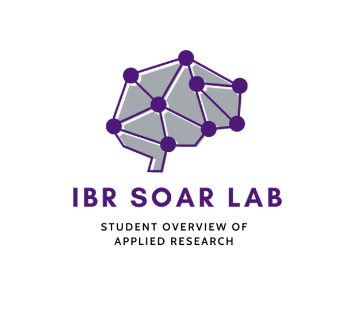 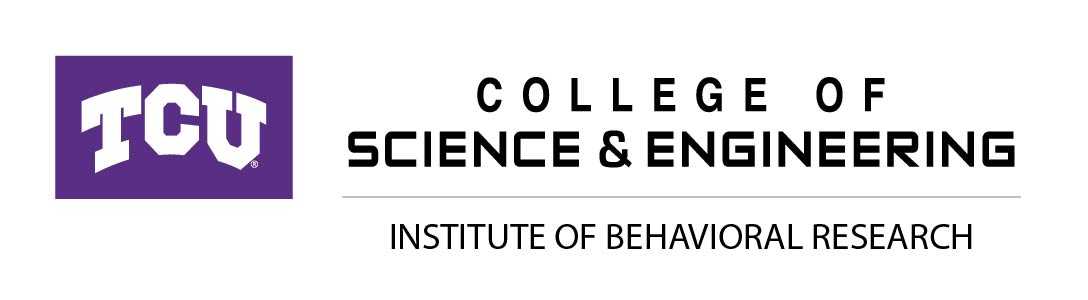 Please complete this application in its entirety as the IBR research team will use the information to make preliminary placement decisions.Requirements: willingness to commit 10 hours per week (160 hours total for a 16-week semester; 10 hours divided into 6 hours at the IBR and 4 hours outside of the IBR); schedule to be determined by the IBR Research Scientist and the student.After the preliminary review of applications, students who are being considered for placement on an IBR research project will be contacted by the Apprenticeship Coordinator, Dr. Amanda Wiese for an initial interview, followed by contact from an IBR Principle Investigator (PI) to schedule a project-specific interview. Placements on an IBR project will be set up as an independent study (students will receive course credit). Successful candidates will coordinate scheduling with the PI and receive the independent study course number.  Note: Students will be required to submit a new application for each semester.Our team may contact you if we have any questions. If you have questions or concerns, please email Dr. Amanda Wiese at a.wiese@tcu.edu.FOR OFFICE USE ONLYStudent Signature:Date:SemesterDate